　１１月２日（水）、川口総合文化センター リリアで合唱祭が開催されました。合唱祭の当日まで各クラス、様々な困難を乗り越えてきたと思います。最初はリズムや音程がバラバラだったクラスも、実行委員が中心となって練習を重ねていくにつれ、どんどん上達していきましたね。歌が上達していくにつれて、クラスの絆も深まっていきました。賞を取ったクラスも取れなかったクラスも、本当に良い歌声でした。１年生として初めての合唱祭だったわけですが、先輩たちの合唱はどうでしたか？きっとその歌声に圧倒され、大きな感動を覚えたのではないでしょうか。先輩たちの歌声は、いわばバトンのようなものです。４５期の皆が来年先輩になったとき、今年の合唱祭での先輩たちのような歌声を響かせることで、戸塚中の合唱祭が次の代へ、さらにその次の代へと引き継がれていきます。今年の合唱祭を胸に刻み、これからの学校生活を送っていきましょう。そして来年、さらに良い歌を響かせてください。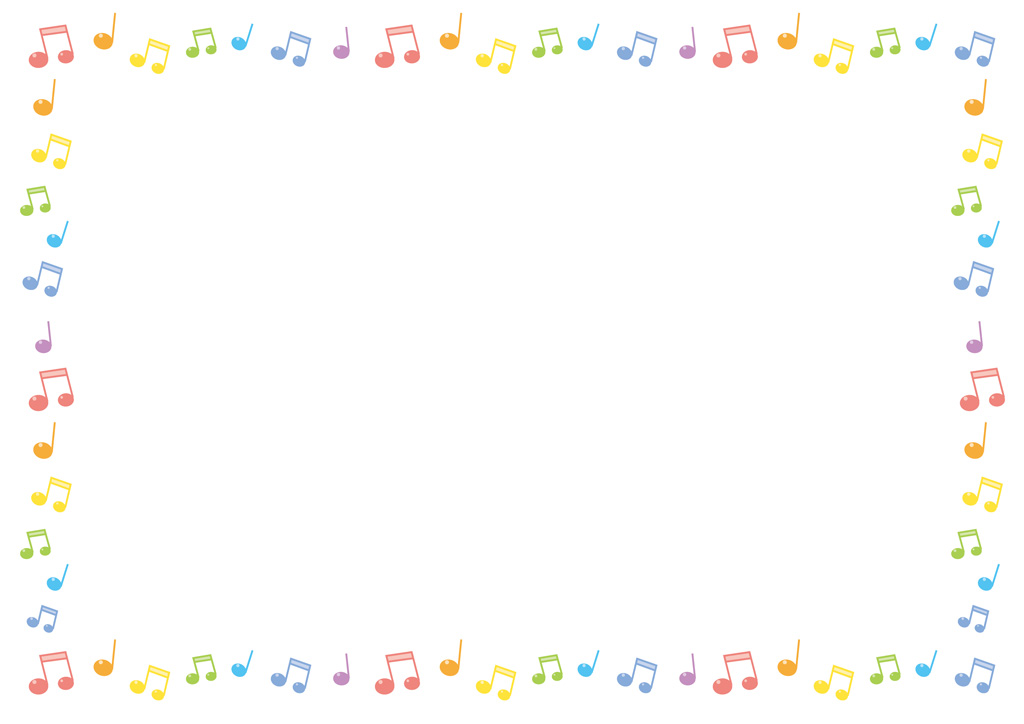 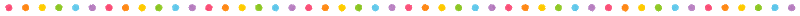 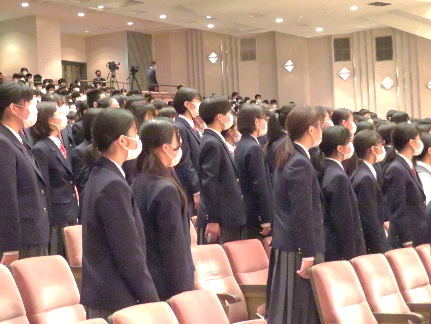 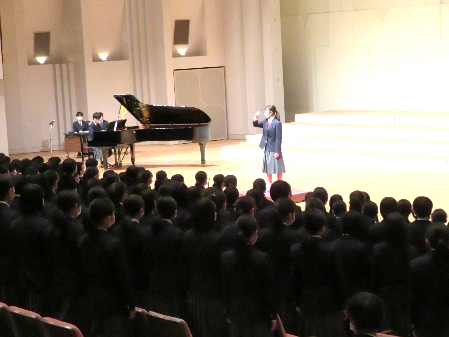 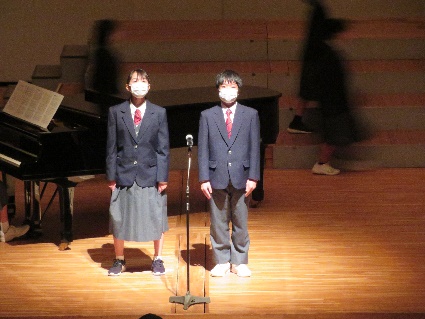 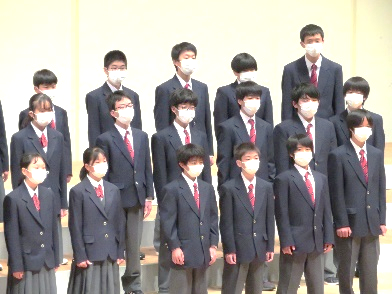 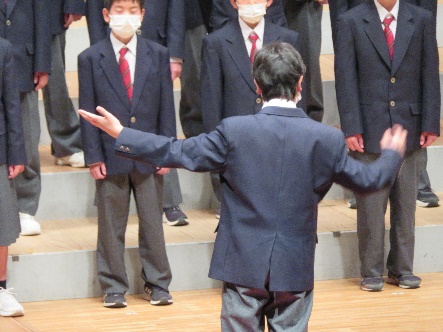 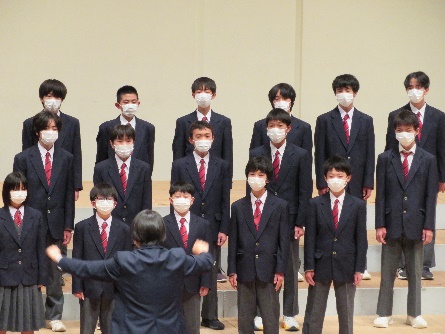 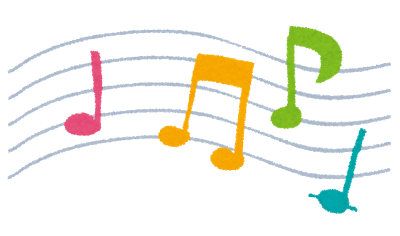 